Регистрационный номер _________________ЗАЯВЛЕНИЕС Уставом, Правилами внутреннего распорядка и Правилами приема в предпрофессиональные классы ознакомлен (а).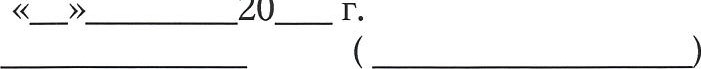 	(подпись)	(расшифровка подписи)Директору ГБПОУ «1-й МОК» Мироненко Ю.Д.отПрошу Вас рассмотреть документы (в соответствии с критериями приема) для участия моего ребенка в индивидуальном отборе в предпрофессиональный класс,(Ф.И.О., дата рождения поступающего, название предпрофессионального класса)_________________________________________________________.Приложение: (мотивационное письмо, согласие на обработку персональных данных и иные документы, предусмотренные Правилами):Контактный телефон: Электронная почта: